АДМИНИСТРАЦИЯ  ИЗОБИЛЬНЕНСКОГО  СЕЛЬСКОГО ПОСЕЛЕНИЯНИЖНЕГОРСКОГО  РАЙОНАРЕСПУБЛИКИ  КРЫМРАСПОРЯЖЕНИЕ18.05.2020 г.                            с.Изобильное                                         № _12 Об утверждении плана мероприятий  по предотвращению негативного воздействия вод и ликвидации его последствий на территорииИзобильненского сельского поселенияНижнегорского района Республики Крым      На основании Водного кодекса РФ статья № 67.1, Федеральных Законов « О водоснабжении и водоотведении» № 416 от 12.12.2011 г. и  «Об общих принципах организации местного самоуправления в Российской Федерации» №131-ФЗ от 06.10.2003 года,     1. Утвердить план мероприятий  по предотвращению негативного  воздействия вод и ликвидации его последствий на территории Изобильненского сельского поселения Нижнегорского района Республики Крым (приложение).    2. . Настоящее распоряжение обнародовать на официальном сайте администрации Изобильненского сельского поселения  www//izobilnoe-sp.ru и на информационном стенде в здании администрации  Изобильненского сельского поселения по адресу с. Изобильное,   пер.Центральный,15     3. Контроль за исполнением данного распоряжения оставляю за собой.ПредседательИзобильненского сельского совета –глава администрацииИзобильненского сельского поселения                                   Л.Г.НазароваПриложение к распоряжению администрацииИзобильненского сельского поселения от 18.05.2020 года  № 12                  План мероприятий  по предотвращению негативного    воздействия вод и ликвидации его последствий на территорииИзобильненского сельского поселения                                                               Нижнегорского района Республики Крым     1. В границах зон затопления, подтопления территории Изобильненского сельского поселения запрещаются:     а) использование сточных вод в целях регулирования плодородия почв;    б) размещение кладбищ, скотомогильников, объектов размещения отходов производства и потребления, химических, взрывчатых, токсичных, отравляющих и ядовитых веществ, пунктов хранения и захоронения радиоактивных отходов; (в ред. Федерального закона от 29.12.2014 N 458-ФЗ)    в) осуществление авиационных мер по борьбе с вредными организмами.   2. Границы зон затопления, подтопления определяются уполномоченным Правительством Российской Федерации федеральным органом исполнительной власти с участием заинтересованных органов исполнительной власти субъектов Российской Федерации и органов местного самоуправления в порядке, установленном Правительством Российской Федерации.    3. Собственник водного объекта обязан осуществлять меры по предотвращению негативного воздействия вод и ликвидации его последствий. Меры по предотвращению негативного воздействия вод и ликвидации его последствий в отношении водных объектов, находящихся в собственности муниципальных образований, осуществляются исполнительными органами государственной власти или органами местного самоуправления в пределах их полномочий.    4.Физические лица, юридические лица, деятельность которых оказывает или может оказать негативное воздействие на состояние подземных водных объектов, обязаны принимать меры по предотвращению загрязнения, засорения подземных водных объектов и истощения вод, а также соблюдать установленные нормативы допустимого воздействия на подземные водные объекты.    5. Использование сточных вод для орошения и удобрения земель может осуществляться в соответствии с санитарным законодательством.    6.При проектировании, строительстве, реконструкции, вводе в эксплуатацию, эксплуатации водозаборных сооружений, связанных с использованием подземных водных объектов, должны быть предусмотрены меры по предотвращению негативного воздействия таких сооружений на поверхностные водные объекты и другие объекты окружающей среды.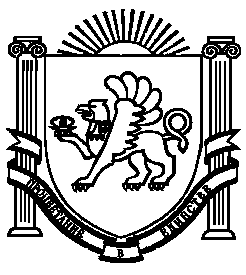 